Opolska Superliga Akademicka w Piłce Siatkowej – 04.03.2023 r. Toyota Park Opole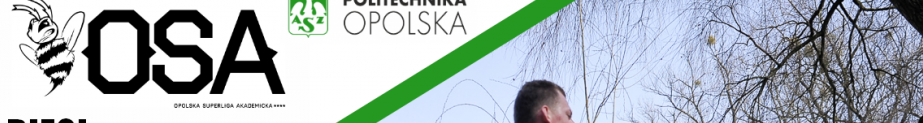 GRUPA KobietOpolska Superliga Akademicka w Piłce Siatkowej – 04.03.2023 r. Toyota Park OpoleGrupa Mężczyzn Opolska Superliga Akademicka w Piłce Siatkowej – 04.03.2023 r. Toyota Park OpoleKlasyfikacja generalna kobietAkademia Nauk Stosowanych WSZiA w OpoluPaństwowa Akademia Nauk Stosowanych w NysieUniwersytet OpolskiPolitechnika OpolskaKlasyfikacja generalna mężczyznAkademia Nauk Stosowanych WSZiA w OpoluPolitechnika OpolskaUniwersytet OpolskiPaństwowa Akademia Nauk Stosowanych w NysieUczelnia12341Uniwersytet Opolski2:0(25:10,25:9)0:2
(14:25,17:25)0:2(15:25,15:25)2Politechnika Opolska0:2(10:25,9:25)0:2(8:25,5:25)0:2(7:25,11:25)3PANS Nysa2:0(25:14,25:17)2:0(25:8,25:5)1:2(25:20,19:25,14:16)4ANS WSZiA Opole2:0(25:15,25:15)2:0(25:7,25:11)2:1(20:25,25:19,16:14)Uczelnia12341Politechnika Opolska2:0(25:15,25:20)0:2(24:26,13:25)2:0(25:18,25:23)2Uniwersytet Opolski0:2(15:25,20:25)0:2(14:25,20:25)2:0(25:17,25:22)3ANS WSZiA Opole2:0(26:24,25:13)2:0(25:14,25:20)2:0(25:14,25:16)4PANS Nysa0:2(18:25,23:25)0:2(17:25,22:25)0:2(14:25,16:25)